Meeting Room Set-ups and StylesAuditorium Style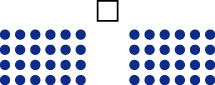 Appropriate for a short lecture or larger groups that do not require extensive note-taking.Banquet Style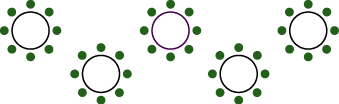 Used for meals and small group discussions. 5' rounds seat eight people comfortably.Hollow Square Style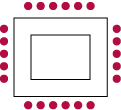 Appropriate for groups fewer than 40 where there is a group leader or panel seated at the head of the set up.Classroom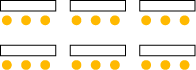 Most desirable for long lectures. For large numbers, tables will need to be rented.U-Shape Style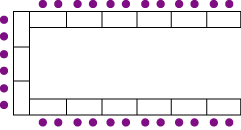 Conference Style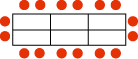 